Le rapportMise en formeLe rapport élaboré suivant ce guide doit être imprimé et/ou photocopié en utilisant du papier blanc de dimension uniforme (A4 : 210 x 297 mm²) en recto des feuilles seulement. Il doit être ensuite assemblé par une reliure en spirale ou à chaud. Le nombre total de pages doit être entre 40 et 60 pages. Le nombre recommandé est une cinquantaine de pages.La page de gardeIl est recommandé de ne pas changer la forme. Une attention spéciale doit être accordée à cette page pour ne pas contenir des fautes (orthographe, forme etc.).Police de caractères et stylesLe caractère typographique doit être uniforme du début à la fin du rapport. La taille du caractère doit être équivalente à celle de la police « Garamond » ou «Times new roman» ou encore « Calibri » 12 points. Tous les titres doivent être avec la même police de caractères mais de taille 14 points; de même pour les sous-titres. ContenuLe rapport d’un PFE doit respecter dans son organisation la chronologie du stage, il peut alors contenir, dans cet ordre, les éléments suivants: la page de garde ;la page de titre; la page des dédicaces; la page des remerciements; la table des matières; la liste des tableaux, des figures, des symboles et des abréviations; le corps du travail; la bibliographie; les annexes. la page des résumés. Le corps du travailIl comporte 3 parties :L’introduction généraleLe développement, c’est-à-dire les différents chapitres qui composent le rapport,La conclusion généraleLe développementCette partie est composée des différents chapitres du rapport, d’une façon générale, le développement contient :Positionnement du cadre du stage et présentation de l’organisme d’accueil,Exposition du problème, ou les tâches qui lui ont été confiées,Etude conceptuelle de la solution proposée, ou description des tâches réalisées,Justification des choix techniques, implémentation et tests de la solution proposée.Les chapitresOutre les éléments cités ci-dessous, il est possible de consacrer un chapitre « état de l’art » pour présenter des concepts, des travaux existants, des termes techniques, ou théories de la phase de documentation.Chaque chapitre comporte une introduction qui annonce le contenu, et une conclusion qui résume le chapitre en cours et annonce le chapitre suivant.Il est recommandé d’avoir des chapitres assez équilibrés en termes de nombre de pages.Les illustrations (images et tableaux)Les illustrations issues de sources externes doivent être citées dans la partie des références, après consultation de leurs droits d'auteurs.Chaque illustration insérée doit avoir une petite description (voir le modèle de rapport pfe).Recommandations généralesIl est fortement recommandé : d’utiliser des phrases simples comportant un sujet, un verbe et un complément. de relire méthodiquement le rapport afin d’éviter les fautes d’inattention, les fautes d’accord et de conjugaison. Règlement spécifique relatif aux rapportsLe dépôt consiste en:la remise de quatre (4) copies papier du rapport au service des stages de l’institut,une version électronique du rapport sous format word doit être jointe au rapport papier pour une vérification plagiat. Tout rapport présentant des évidences de plagiat, sera sanctionné.Chaque copie du rapport de PFE doit être signée par l'encadreur universitaire avec la mention « Accord pour le dépôt ».La soutenanceDéroulement de la soutenanceLa durée totale de la soutenance est d'environ 45 minutes, se décomposant en :un exposé oral de 20 minutes maximumun dialogue avec le jury de 15 minutes environla délibération du jury 10 minutes environ.La soutenance orale est un exercice de présentation, devant un jury (enseignant et parfois professionnel), du travail accompli.L’exposéCet exposé oral sera soutenu par la projection de diapositives réalisées avec power point. Durant l’exposé, l’étudiant est appelé à reprendre les points principaux du rapport de stage.Qualité de la présentationLes transparents doivent être soigneusement préparés, que ce soit au niveau de la forme ou du fond. Il ne faut pas trop charger les diapositives et prévoir un nombre de transparents en adéquation avec le temps accordé à l’exposé.Qualité du discoursIl faut être claire et avoir un esprit de synthèse ; l’étudiant doit employer un discours fluide, cohérent et synchrone avec le défilement des diapositives.Qualité de la présence de l’étudiantL’étudiant doit s’adresser avec respect au président et aux membres du jury; le vouvoiement est de mise. Il doit aussi avoir une tenue correcte et une attitude professionnelle lors de sa présentation orale.Le dialogue avec le juryDurant cette discussion, l’étudiant doit avoir en sa possession un exemplaire du rapport. Avant de répondre à une question, il doit écouter attentivement cette dernière. Il est fortement déconseillé de couper la parole aux membres du jury. L’étudiant est appelé alors, à répondre de façon pertinente, claire et précise aux questions qui lui sont formulées.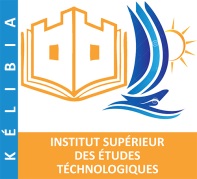 